FORMATO U. MODELO DE CONTRATO DE BIENES CONTRATO PARA LA COMPRA DE BIENES ……….., QUE CELEBRAN POR UNA PARTE LA UNIVERSIDAD MICHOACANA DE SAN NICOLÁS DE HIDALGO, A QUIEN EN LO SUCESIVO SE LE DENOMINARÁ “LA UNIVERSIDAD”, REPRESENTADA EN ESTE ACTO POR SU REPRESENTANTE LEGAL EL DR. RAÚL CÁRDENAS NAVARRO, EN CUANTO RECTOR Y POR LA OTRA ______________________, A QUIEN EN LO SUCESIVO SE LE DENOMINARÁ “EL PROVEEDOR”, COMPARECIENDO EN ESTE ACTO SU REPRESENTANTE LEGAL Y/O APODERADO LEGAL EL MTRO. LUIS FERNANDO RODRÍGUEZ VERA, POR PARTE DE “LA UNIVERSIDAD” Y POR PARTE “DEL PROVEEDOR” EL C. ___________ AL TENOR DE LAS DECLARACIONES Y CLÁUSULAS SIGUIENTES:D E C L A R A C I O N E SDECLARA “LA UNIVERSIDAD”.La Universidad Michoacana de San Nicolás de Hidalgo, fue creada mediante Decreto Legislativo No. 9 del 5 de Octubre de 1917, sancionado el día 15 del mismo mes y año por el Gobernador del Estado el Ing. Pascual Ortiz Rubio; siendo una Institución de servicio, descentralizada del Estado, con personalidad jurídica y patrimonio propios, dedicada a la educación media superior y superior e investigación científica, la difusión de la cultura y la extensión universitaria, de conformidad con los artículos 2º fracción VII y 20 de su Ley Orgánica vigente contenida en decreto legislativo No. 299 publicado en el Periódico Oficial del Estado el 3 de febrero de 1986 y sus reformas publicadas en el mismo periódico oficial, con fecha 23 de junio y 18 de septiembre de 1986, tiene atribuciones para celebrar convenios con otras instituciones públicas o privadas por conducto de su representante legal que lo es el rector.Que su representante legal es el Dr. Raúl Cárdenas Navarro.Que acredita su personalidad con el nombramiento de fecha 07 de enero de 2019, expedido por la Comisión de Rectoría de la Universidad Michoacana de San Nicolás de HidalgoQue su Registro Federal de Causantes es UMS-300101-KE 8. Que el Mtro. Luis Fernando Rodríguez Vera, es el Abogado General de la Universidad y tiene facultades para contratar y obligarse en los términos del poder general para pleitos, cobranzas y actos de administración,  con numero de escritura pública 2072 (dos mil setenta y dos), volumen 55 (cincuenta y cinco) otorgada ante la fe del Lic. Salvador Hernández Mora, notario público número 25 (veinticinco) de la ciudad de Morelia, Michoacán, con fecha 15 quince de enero del año 2019 dos mil diez y nueve.Que constituye su domicilio legal el ubicado en la Calle Santiago Tapia No. 403 Colonia Centro, C.P. 58000, de esta Ciudad de Morelia, Michoacán, mismo que señala para todos los fines y efectos del presente contrato.Que mediante _____________ se establecen las bases para la contratación _____________, de conformidad con lo dispuesto por la Ley de Adquisiciones, Arrendamientos y Servicios del Sector Público, y su Reglamento respectivo.Que mediante acta de emisión de fallo de fecha _____________ de _____________ de 2023 los servidores públicos designados y que presidieron los actos del procedimiento de adjudicación autorizaron la   adquisición de _____________ de conformidad con lo que establece la Ley de Adquisiciones, Arrendamientos y Servicios del Sector Público, y su Reglamento respectivo.Que cuenta con la disponibilidad presupuestal de la partida de nombre _____________ (ejemplo: Recurso de Origen Federal y su Autorización para cumplir con los compromisos de pago establecidos en el presente instrumento, de conformidad con el Programa presupuestario S300, “Fortalecimiento a la Excelencia Educativa” (PROFEXCE) 2022).2. DECLARA “EL PROVEEDOR”.2.1.  Que es una Sociedad Mercantil, constituida conforme a las Leyes Mexicanas, bajo la denominación _____________ según consta en la escritura pública número_____________ de fecha _____________ de _____________ de _____________ pasada ante la fe del Lic. _____________ Notario Público Número _____________ de la ciudad de _____________ , con capacidad jurídica, técnica y financiera para cumplir con los compromisos del presente contrato.Que su representante cuenta con facultades para celebrar el presente contrato de conformidad con la Escritura Pública Número _____________ y se identifica con credencial de elector número _____________ expedido por el Instituto Nacional Electoral.Que tiene como objeto: ____________ entre otros.Que conoce la Ley General de Responsabilidades Administrativas.Que no se encuentra en ninguno de los supuestos de los artículos 29 fracción VIII, 50 y 60 penúltimo párrafo de la Ley de Adquisiciones, Arrendamientos y Servicios del Sector Público.Que conoce las disposiciones vigentes en la Ley de Adquisiciones, Arrendamientos y Servicios del Sector Público y su Reglamento. Que mediante acta de fallo se le adjudico el suministro de bienes y/o servicios de las partidas ____________, así mismo declara que conoce el contenido de la citada acta.Que tiene su Domicilio Fiscal, en calle ____________, no____________, colonia____________, código postal, _________de la Ciudad de ____________, en el entendido que cualquier cambio de domicilio deberá ser notificado por escrito a la UNIVERSIDAD.Que la Empresa de “EL PROVEEDOR” está debidamente inscrita en el Registro Federal de Contribuyentes bajo el Número ____________, el cual se encuentra al corriente en el pago de sus pagos de sus obligaciones fiscales por lo cual anexa Constancia de su Situación Fiscal obtenida en página del SAT, de fecha no mayor a 30 (treinta) días anteriores a la fecha del presente Instrumento. Que su teléfono es: ____________Que su correo electrónico es: ____________DECLARAN AMBAS PARTESQue, en virtud de las anteriores declaraciones, las partes manifiestan que es su voluntad celebrar el presente contrato, al tenor de las siguientes:C L A U S U L A SPRIMERA. - OBJETO. El objeto del presente contrato es formalizar la contratación de ____________, resultado de ____________en la que el proveedor se compromete a suministrar a favor de la UNIVERSIDAD los bienes y/o servicios de las partidas adjudicadas, de conformidad con lo establecido en el acta de fallo no. ____________ de fecha _______ de ______ del 2023, acta de junta de aclaraciones no. ____________, de fecha ________ de _________ del 2023 propuesta técnica y oferta económica presentada por el proveedor; documentos que forman parte integral del presente contrato.Ambas partes manifiestan su conformidad, y se reconocen plenamente la personalidad con que se ostentan, por lo que no tienen inconveniente alguno en celebrar el presente contrato que para cubrir las erogaciones que se derivan de este instrumento, se afectara la Partida Presupuestal de ____________ del (ejemplo: Programa de Fortalecimiento a la Excelencia Educativa 2022-2023), cuyo responsable de los bienes descritos en la Cláusula Tercera del Presente Instrumento es ____________.SEGUNDA. – El acta, propuesta económica y demás documentos de la ____________, forman parte integral del presente Contrato.TERCERA. - “LA UNIVERSIDAD” compra y “EL PROVEEDOR” vende lo siguiente, de conformidad a la propuesta económica que motiva el fallo de la licitación, de conformidad con lo siguiente.CUARTA.- PRECIO Y FORMA DE PAGO.- “LA UNIVERSIDAD” pagará a PRECIO FIJO por los bienes a “EL PROVEEDOR” el precio convenido de $____________ (____________  00/100 M.N.) por los bienes, mismos que ya incluyen el 16 %(diez y seis por ciento ) de Impuesto al Valor Agregado (I.V.A.),dicha cantidad será cubierta en la moneda nacional en que fue presentada la propuesta económica a los 20 (veinte) días hábiles posteriores de la entrega de los bienes objeto de este Contrato y previa exhibición de la Garantía de Cumplimiento por parte de “EL PROVEEDOR”, así como la entrega de los bienes y del o los Comprobante (s) Fiscal (es) Digital (es) respectivo (s), el cual o los cuales deberá (n) reunir los requisitos fiscales que marca la Legislación Vigente en la materia, además deberá contener la descripción detallada de los bienes, marca, modelo y número de serie del bien o los bienes, los precios unitarios y totales de cada concepto, el número de lotes de los bienes objetos de este instrumento, el importe del valor agregado cuando corresponda, así como los descuentos adicionales  que, en su caso, ofrezca “EL PROVEEDOR”; y además de los documentos solicitados por “LA UNIVERSIDAD”, a su entera satisfacción. “EL PROVEEDOR” acepta que las cantidades a la que se refiere el párrafo anterior y como señala son un PRECIO FIJO y que por ningún motivo sufrirá incremento alguno, ni siquiera por caso fortuito o fuerza mayor, en virtud de lo anterior cualquier gasto o incremento por concepto de insumos, transporte, salario de su personal, honorarios, gastos de organización y administración, prestaciones sociales, laborales para su personal y todos los demás gastos que se originen como consecuencia de este contrato, serán exclusivamente por cuenta de “EL PROVEEDOR” incluida su utilidad de haberla, por lo que “ EL PROVEEDOR” no podrá exigir ninguna otra retribución por los bienes objeto de este Instrumento.QUINTA. – MÉTODO DE PAGO. El monto a que se refiere la cláusula anterior será cubierto por “LA UNIVERSIDAD” a través de transferencia electrónica en la siguiente Cuenta Bancaria., No. De sucursal: ____________ (____________), No. de cuenta: ____________, con CLABE Interbancaria Número ____________, a nombre de: ____________ aperturada en la Institución Bancaria denominada: ____________ (____________), previa entrega del Comprobante(es) Fiscal(es) Digital(es) que cumpla(n) con los requisitos fiscales exigidos por la legislación vigente y de conformidad con lo señalado en la Cláusula que antecede.SEXTA. – PLAZO, LUGAR Y CONDICIONES DE ENTREGA. - “EL PROVEEDOR”, se obliga a entregar lo descrito en la Cláusula Tercera del presente Instrumento, dentro de un término de 20 (veinte) a 30 (treinta) días hábiles, contados a partir de la notificación de Fallo de Licitación. Si por causas no imputables a “EL PROVEEDOR” éste no puede cumplir con la entrega del bien descrito en la Cláusula Tercera del presente Instrumento, “LA UNIVERSIDAD” podrá convenir un nuevo plazo de entrega, o bien rescindir el contrato. De igual manera, si por causas no imputables a “LA UNIVERSIDAD” ésta no puede recibir en sus Instalaciones los bienes del objeto del presente Instrumento, se podrá convenir un nuevo plazo de entrega o lugar de recepción.“EL PROVEEDOR” entregará el bien a “LA UNIVERSIDAD” a través de su Dirección de Adquisiciones de Bienes y Servicios en el lugar que “LA UNIVERSIDAD” indique, previó aviso de 5 (cinco) días hábiles a la Dirección en mención y deberá, asistir a ella personal autorizado de la Dirección de Patrimonio Universitario de “LA UNIVERSIDAD” para la recepción de los bienes adjudicados. Asimismo “EL PROVEEDOR” no podrá entregar directamente a las dependencias, si no es por acuerdo escrito con “LA UNIVERSIDAD” a través de su Dirección de Adquisiciones de Bienes y Servicios. Si por alguna razón “EL PROVEEDOR” entrega el bien en forma diferente a lo aquí señalado sin la expresa y documentada autorización de “LA UNIVERSIDAD”, será considerada nula, sin responsabilidad de esta.En el caso de que “LA UNIVERSIDAD” por alguna cuestión ajena a esta requiera que la entrega el bien se realice en domicilio distinto al acordado, esta podrá solicitarlo sin que con ello genere un costo adicional para “LA UNIVERSIDAD”. De la misma manera la entrega se considerará hecha cuando “EL PROVEEDOR” entregue el bien por el precio convenido en el Contrato respectivo y sin ningún gasto extra en el lugar y tiempo establecido, proporcionando la documentación requerida y que forme parte del bien objeto de lo señalado en la misma. Por último, la carga, descarga y estiba correrán por cuenta de “EL PROVEEDOR” y deberá ser entregado conforme lo establecido por “LA UNIVERSIDAD” y dentro del lugar señalado.SÉPTIMA. - EMBALAJE, TRANSPORTE Y SEGURO. El embalaje deberá ser lo suficientemente resistente para soportar la manipulación ordinaria en maniobras de carga durante su tránsito, previniendo también daños por su exposición a temperaturas extremas, corrosión, humedad y salinidad.Así mismo deberá señalarse con claridad en las cajas o bultos las marcas internacionales para su manejo, estiba y almacenamiento la numeración progresiva de cada una de las cajas, así como el número de contrato al que fuese asignado.Dentro de cada una de las cajas deberá incluirse copia de la lista de empaque.La contratación del transporte y el aseguramiento de los bienes hasta su destino final, serán por cuenta y a nombre de “EL PROVEEDOR”, quien podrá elegir los prestadores de dichos servicios que más convengan a sus intereses, sin que esto se traduzca en que “LA UNIVERSIDAD” tenga obligación de erogar algún gasto más por este motivo.OCTAVA. - GARANTÍA DE LA CALIDAD DE LOS BIENES. “EL PROVEEDOR” garantiza los bienes objeto de este contrato por un periodo de 1 (un) año contra defectos de fabricación, contados a partir de la fecha de entrega a “LA UNIVERSIDAD “y responderá de desperfectos o vicios que tuviere el bien objeto de este contrato, obligándose a sustituir los bienes defectuosos por otros nuevos de igual calidad o superior de conformidad con la Convocatoria origen del presente Instrumento.NOVENA. - GARANTÍA DE LAS OBLIGACIONES DE CUMPLIMIENTO DEL CONTRATO. El PROVEEDOR se compromete a otorgar a favor de la UNIVERSIDAD, dentro de los 10 (diez) días naturales posteriores a la firma del contrato, FIANZA expedida por una Compañía Afianzadora Nacional por el 10% (diez por ciento), sobre el monto contratado, sin incluir el impuesto al valor agregado, a fin de garantizar el Cumplimiento del Contrato, así como la Calidad y Vicios Ocultos de los bienes de las partidas adjudicadas, por el periodo de un año, contado a partir de la entrega. Para el efecto de entregar las garantías del contrato, la Compañía Afianzadora deberá aceptar expresamente cumplir con los siguientes requisitos: Deberá aceptar expresamente someterse al procedimiento de ejecución establecido por los artículos 178, 279, 280, 281 y 283 de la Ley de Instituciones de Seguros y Fianzas.Se deberá comprometer a pagar hasta la cantidad importe de la fianza, en caso de que su fiado no justifique plenamente y a satisfacción de “LA UNIVERSIDAD” el cumplimiento del contrato.La garantía estará vigente por el término de 1 (un) año, contado a partir de que se reciba de conformidad los bienes materia del presente contrato y sólo podrá cancelarse a petición por escrito de “LA UNIVERSIDAD” a la Afianzadora.Asimismo, la garantía mencionada además será exigible cuando la calidad de los bienes resulte distinta a la convenida, durante el plazo garantizado. La garantía de cumplimiento de ninguna manera será considerada como una limitación de la responsabilidad de “EL PROVEEDOR”, derivada de sus obligaciones y garantías estipuladas en el presente instrumento jurídico y de ninguna manera impedirá que “LA UNIVERSIDAD” reclame la indemnización o el reembolso por cualquier incumplimiento que puede exceder el valor de la garantía de cumplimiento.“EL PROVEEDOR” acepta expresamente que la garantía expedida para garantizar el cumplimiento se hará efectiva independientemente de que se interponga cualquier tipo de recurso ante instancias del orden administrativo o judicial, así como que permanecerá vigente durante la substanciación de los juicios o recursos legales que interponga con relación al presente contrato, hasta que sea pronunciada resolución definitiva que cause ejecutoria por la autoridad competente.Para liberar la garantía de cumplimiento, calidad y vicios ocultos será requisito indispensable la manifestación expresa y por escrito de la UNIVERSIDAD, misma que estará vigente durante la sustanciación de todos los recursos legales o juicios que se interpongan y hasta que se dicte resolución definitiva por la autoridad competente.Casos en que se hará efectiva la garantía de cumplimiento de contrato. La garantía de cumplimiento del presente contrato se podrá hacer efectiva por “LA UNIVERSIDAD”, cuando se presente de manera enunciativa y no limitativa alguno de los siguientes casos: Previa substanciación del procedimiento de rescisión. Cuando por causas imputables “EL PROVEEDOR” incumpla con cualquiera de las condiciones pactadas en el presente contrato y consecuentemente se le rescinda el mismo. Cuando se haya iniciado la vigencia del presente contrato y “EL PROVEEDOR” por sí o a requerimiento de “LA UNIVERSIDAD”, no sustente debidamente el incumplimiento atribuible al mismo, previo agotamiento de las penas respectivas. De manera inmediata por reclamo directo a la afianzadora. Cuando se detecten vicios ocultos o defectos en la calidad de los servicios recibidos. En el caso de hacer efectiva la garantía de cumplimiento, ésta se aplicará de manera proporcional por los bienes no proporcionados.DÉCIMA. - DAÑOS Y PERJUICIOS. “EL PROVEEDOR”, se obliga a responder ante “LA UNIVERSIDAD” de todos los daños y perjuicios que se ocasionen derivados de la ejecución del servicio objeto de este contrato, por negligencia e impericia técnica.DÉCIMA PRIMERA.- ASESORÍA O CONSULTA DE INSTALACIÓN, FUNCIONAMIENTO Y FALLAS (cuando proceda) “EL PROVEEDOR” se compromete a que vía telefónica, atienda hasta por 12(doce) meses, todas las consultas que con motivo de la instalación, funcionamiento u operación y fallas o errores surjan, relativos a la operación del bien material de este contrato y en su caso, cuando así se requiera, a proporcionar la asistencia de personal calificado para resolverlas  en el lugar en que se encuentren los bienes correspondientes. De no cumplir “EL PROVEEDOR” con lo convenido en esta cláusula se hará efectiva la fianza señalada en la cláusula novena de este contrato. DECIMA SEGUNDA. - DEVOLUCIONES. Cuando durante la vida útil de los bienes objeto de este Instrumento, se comprueben deficiencias en dichos bienes por razones imputables a “EL PROVEEDOR”, serán motivo de devolución por cambio, “EL PROVEEDOR” se obliga a su reposición total dentro de los siguientes 10 (diez) días naturales, contados a partir de la fecha de notificación. En todos los casos “LA UNIVERSIDAD” informará a “EL PROVEEDOR” los motivos de la devolución para el rechazo, en el caso de que no se confirmen dichas anomalías expresadas por “LA UNIVERSIDAD”, se recibirán los bienes. Los gastos que se generen con motivo de la devolución y cambio correrán por cuenta de “EL PROVEEDOR”. Cuando los bienes entregados sean diferentes a los solicitados se procederá a su rechazo y “EL PROVEEDOR” deberá sustituirlos a más tardar en el término de 10 (diez) días naturales contados a partir de la devolución realizada por “LA UNIVERSIDAD” y se le aplicarán las sanciones correspondientes enunciadas en el presente instrumento. Para el caso de que “EL PROVEEDOR” en forma espontánea sustituya los bienes sin que haya mediado requerimiento por parte de “LA UNIVERSIDAD”, no se aplicará sanción alguna.DÉCIMA TERCERA. - PENAS CONVENCIONALES. Cuando el PROVEEDOR no cumpla con las obligaciones contraídas en los plazos pactados en este contrato, se aplicará una pena convencional del 0.3 al millar por cada día  natural  de incumplimiento  calculado sobre el importe total de la entrega incumplida, de tal manera que el monto máximo de la pena será aquel que iguale al importe de la garantía de cumplimiento, además se hará acreedor a las sanciones que correspondan de conformidad con lo dispuesto por los Artículos 53, 53 bis, 54, 54 bis, 59 y 90 de la Ley de Adquisiciones, Arrendamientos y Servicios del Sector Público.DÉCIMA CUARTA. - RESPONSABILIDAD CIVIL. “EL PROVEEDOR” no estará exento de la responsabilidad civil por los daños y perjuicios que se puedan derivar en caso de incumplimiento total o parcial del presente Instrumento Legal, que llegaré a ocasionarle a “LA UNIVERSIDAD”.DÉCIMA QUINTA. - DEFECTOS Y VICIOS OCULTOS. “EL PROVEEDOR” queda obligado ante “LA UNIVERSIDAD” a responder por los defectos y vicios ocultos de los productos, así como de cualquier otra responsabilidad que le derive de este contrato, por lo que de existir algún defecto que no se detectado al momento de la entrega de los bienes, asume el compromiso de sustituir los bienes con defectos, sin que esto genera gasto alguno para “LA UNIVERSIDAD”.DÉCIMA SEXTA. -PATENTES, MARCAS, PROPIEDAD INDUSTRIAL Y DERECHOS DE AUTOR. “EL PROVEEDOR” se obliga a liberar de toda responsabilidad a “LA UNIVERSIDAD” en caso de acciones entabladas por terceros debido a transgresiones de derechos de patente, marcas registradas y derechos industriales, como consecuencia de la utilización de los bienes materia de este contrato.Asimismo, los bienes requeridos deberán cumplir con las Normas Oficiales Mexicanas o las Normas Internacionales o las Normas de referencia aplicables de conformidad con lo dispuesto en el Artículo 31 del Reglamento de la Ley de Adquisiciones, Arrendamientos y Servicios del Sector Público.DÉCIMA SÉPTIMA. - CESIÓN DE DERECHOS Y OBLIGACIONES. “EL PROVEEDOR” no podrá gravar o ceder a otras personas físicas o morales, ya sea en todo o en partes, los derechos y obligaciones que se deriven de este contrato, con excepción de los derechos de cobro, en cuyo caso se deberá contar con el consentimiento por escrito de “LA UNIVERSIDAD”.DÉCIMA OCTAVA. - TERMINACIÓN ANTICIPADA. “LA UNIVERSIDAD” podrá dar por terminado anticipadamente el presente contrato, cuando concurran razones de interés general, o bien, cuando por causa justificada se extinga la necesidad de requerir del servicio originalmente contratado, o se determine la nulidad total o parcial de los actos que dieron origen al contrato, con motivo de la resolución de una inconformidad o por convenir así a sus intereses y funciones. En estos supuestos “LA UNIVERSIDAD” reembolsará a “EL PROVEEDOR” los gastos no recuperables en que haya incurrido, siempre que éstos sean razonables, estén debidamente comprobados y se relacionen directamente con el presente contrato, en cuyo caso lo notificará por escrito a “EL PROVEEDOR” con 10 (diez) días naturales de anticipación.DÉCIMA NOVENA. - MODIFICACIONES AL CONTRATO. Cualquier modificación al presente Contrato, deberá formalizarse por escrito por ambas partes. Haciendo la aclaración de que no se podrán hacer modificaciones que se refieran a precios, pagos progresivos, especificaciones y en general a cualquier cambio que implique otorgar condiciones más ventajosas comparadas con las establecidas originalmente.VIGÉSIMA. - AMPLIACIÓN DEL CONTRATO. “LA UNIVERSIDAD”, podrá acordar con “EL PROVEEDOR” el incremento en la cantidad de bienes solicitados, mediante modificaciones a sus contratos vigentes, dentro de los 6(seis) meses posteriores a su firma, siempre que el monto total de las modificaciones no rebase en conjunto del 20% (veinte por ciento) de los conceptos y volúmenes establecidos originalmente, en cuyo caso, el precio de los bienes será igual al pactado originalmente. Por lo que se refiere a las fechas para la entrega de los bienes correspondientes a las cantidades adicionales solicitadas, las mismas serán acordadas con “LA UNIVERSIDAD” y “EL PROVEEDOR”.VIGÉSIMA PRIMERA. - RESCISIÓN DEL CONTRATO. “LA UNIVERSIDAD” podrá rescindir este contrato sin su responsabilidad en cualquier momento y sin necesidad de declaración judicial en caso de incumplimiento de este por parte de “EL PROVEEDOR” y en especial en los supuestos que a continuación se señalan:1.- Si “EL PROVEEDOR” no entrega los bienes objeto de este contrato en condiciones óptimas de uso y en la fecha convenida.2.- Si “EL PROVEEDOR” suspende el suministro o se niega a reponer algún bien o servicio faltante o defectuoso.3.- Si “EL PROVEEDOR” no entrega los bienes o presta los servicios de conformidad con lo estipulado en este contrato y en la Convocatoria origen del mismo.4.- Si “EL PROVEEDOR” se declara en quiebra o en suspensión de pagos.5.- Si “EL PROVEEDOR”, incrementa el precio acordado.6.- Si “EL PROVEEDOR”, no entrega la Fianza de Cumplimiento en los términos señalados en las Bases correspondientes.7.- En general por incumplimiento por parte de “EL PROVEEDOR” de cualquier otra de las obligaciones derivadas del presente contrato o sus anexos a las leyes o disposiciones legales reglamentarias aplicables a este contrato.En caso de incumplimiento o violación de “EL PROVEEDOR” de cualquiera de las obligaciones a su cargo en este contrato “LA UNIVERSIDAD” podrá optar entre exigir el cumplimiento del mismo, haciendo efectivas las garantías otorgadas y en su caso las correspondientes penas convencionales, o bien declarar la rescisión en las condiciones antes plasmadas en el cuerpo de este contrato, aplicando también las garantías y el contenido del artículo 54 de la Ley de Adquisiciones, Arrendamientos y Servicios del Sector Público.Si “LA UNIVERSIDAD” opta por pedir la rescisión “EL PROVEEDOR” está obligado a pagar adicionalmente una pena convencional equivalente al monto total de las garantías otorgadas a “LA UNIVERSIDAD”.VIGÉSIMA SEGUNDA. – JURISDICCIÓN. Para todas las cuestiones derivadas de este contrato, tales como su interpretación, cumplimiento, nulidad, rescisión o inexistencia, las partes se someten a la jurisdicción de los Tribunales competentes de la Ciudad de Morelia, Michoacán, renunciando expresamente al fuero que por razón de su domicilio presente o futuro pudiera corresponderles.VIGÉSIMA TERCERA. - Ambas partes manifiestan su entera conformidad con el contenido de todas y cada una de las Cláusulas y Declaraciones que integran el presente contrato, toda vez que no son contrarias a derecho, a la moral y a las buenas costumbres, además no existe coacción de tipo moral o física, ni lesión alguna.Leído que fue el presente contrato y enteradas las partes del contenido y alcance de todas y cada una de las Cláusulas que en el mismo se precisan, lo firman por duplicado en la Ciudad de Morelia, Michoacán, México, a 06 (seis) de octubre del 2023 (dos mil veintitrés).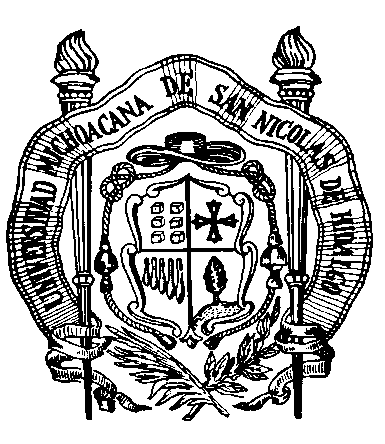 “MODELO DE CONTRATO DE ADQUISICION DE BIENES.”QUE CELEBRAN LAUNIVERSIDAD MICHOACANA DE SAN NICOLÁS DE HIDALGOY _______________________________________Morelia, Michoacán, __ (_____) de _______ de 2023 (dos mil veintitrés).PartidaCantidadConcepto(descripción general de los bienes ofertados)Especificación Técnica* MarcaCatálogo*País de Origen*Periodo de garantía del bien ofertado Unidad de medidaPrecio Unitario M.N.Subtotal M.N.IVA M.N.Importe Total M.N.TOTAL DE LA PARTIDA OFERTADATOTAL DE LA PARTIDA OFERTADATOTAL DE LA PARTIDA OFERTADATOTAL DE LA PARTIDA OFERTADATOTAL DE LA PARTIDA OFERTADATOTAL DE LA PARTIDA OFERTADA